SINAVA 10 GÜN KALA ÖNERİLERİUyku Düzeninizi Belirleyin ve Sınava Kadar Bozmayın 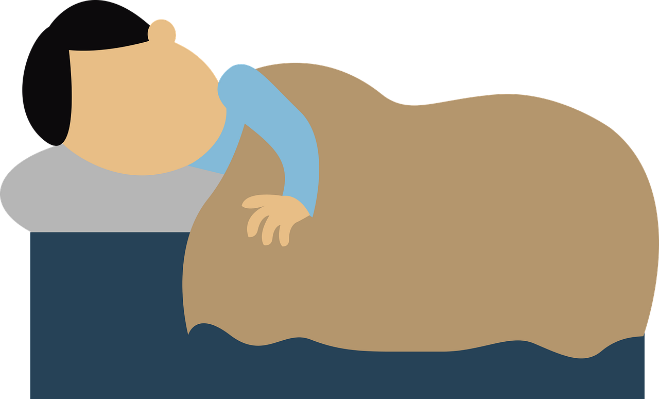 • Her gün aynı saatte uyuyup uyanmaya özen gösterin. • Sınav saatine uyacak şekilde bir uyanma saati belirleyin. • Gece geç saatlere kadar süren ders çalışmadan kaçının.Alışık Olduğunuz Yemek Düzenini Bozmayın ve Sağlıklı Beslenin • Abartılı yiyecekler ve uzun zamandır yemediğiniz farklı yemekler yemeyin. • Abur cubur yemek yerine sağlıklı olan sebze ve meyve yemeye özen gösterin.Rahatlamanızı Sağlayacak Nefes Egzersizleri Yapın • Stres ve kaygı durumuyla en iyi baş etme yöntemi; doğru bir şekilde uygulanan nefes egzersizleridir. Bu konuyla ilgili öğretmeninizden yardım alabilirsiniz.Deneme Sınavları Çözün ve Çıkmış Sorulara Bakın 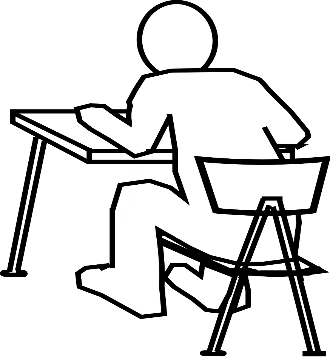 • Ciddi bir ortam oluşturularak gerçek sınavmış gibi çözülen deneme sınavları heyecanın kontrol edilmesine ve sınavda zaman yönetimine katkı sağlar. • Soru tarzlarını kavramak ve zorluk derecelerine alışabilmek için çıkmış soruları çözün. • EBA’ da yayınlanan örnek soruları mutlaka çözün.Not ve Özetlerinizi Okuyun • Kalan zaman diliminde sıfırdan konu okumanız kafanızı karıştırabilir. Bunun yerine tuttuğunuz özet ve notlara kısaca göz gezdirmeniz daha etkili olacaktır.Kitap Okumaya Devam Edin 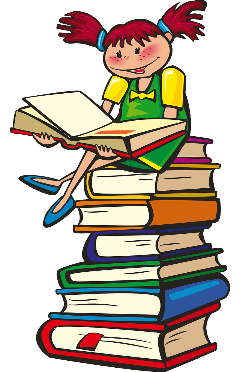 • Her gün mutlaka kitap okuyun. Kitap okumak hem zihninize iyi gelecek hem de okuma ve anlama becerinizi daha iyi kullanmanızı sağlayacaktır.Test Çözerek Konuları Pekiştirin • Her dersten olacak şekilde günlük test çözün. Yanlışlarınızın çıktığı konu özetlerine göz atabilirsiniz.• Mutlaka süre tutarak test çözün. Sınav anında zaman yönetimi konusunda çok faydalı olacaktır.Son 3 Gün LGS Saatinde Deneme Sınavı Çözün • LGS başlama saatinde denemenize başlayın. Böylece sınav günü her gün yaptığınız gibi deneme çözdüğünüzü hissedecek ve heyecanınızı kontrol altına alacaksınız.SINAVA 1 GÜN KALA ÖNERİLERİ• Son güne kadar çözdüğünüz MEB sorularını ve denemeleri düşündüğünüzde en çok hangi soru tiplerinde takılıyorsanız o soru tiplerini gözden geçirin. • Konulardaki hatırlayamadığınız detaylara kısa bir şekilde göz atabilirsiniz… • Son gün deneme çözmeyin fakat küçük küçük eksiklikler üzerinde çalışın.• Çok ihtiyaç olmadan ve doktor tavsiyesi olmadan herhangi bir ilaç içmeyin. • Nüfus Cüzdanınızı, 2 adet yumuşak uçlu sınav kalemi, 1 adet iz bırakmayan silgi, 1 adet kalemtıraş, Selpak ve 1 adet suyu sabah götürmek üzere hazırlayın.• Zihin açar niyetiyle her zamankinden farklı bir yiyecek yemeyin. Özellikle tatlı, çikolata ve aşırı baharatlı yiyeceklerden uzak durun. • Akşam en geç 22.30, 23.00 gibi uyuyun, Kesinlikle geç saatlere kadar ders çalışmayın.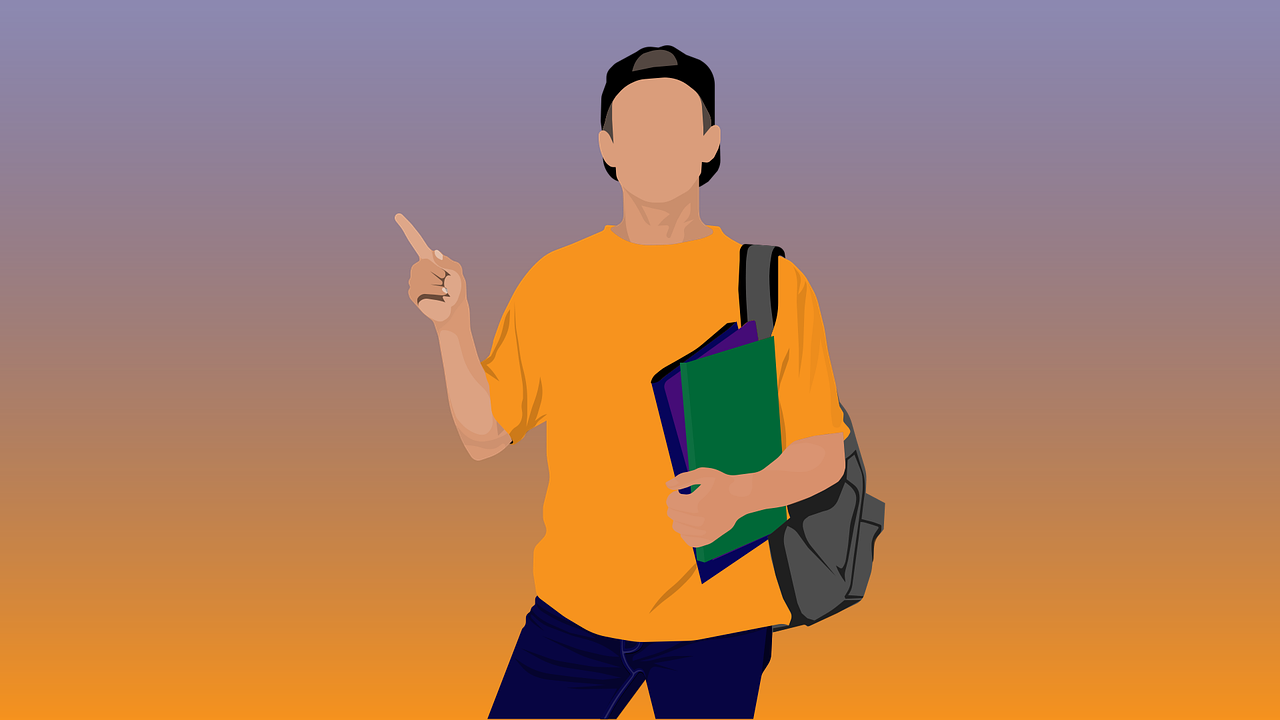 SINAV GÜNÜ SINAV BAŞLAMADAN ÖNCEKİ ÖNERİLER• Sınav günü erken kalkın. • Kendinizi rahat hissettiğiniz kıyafetler giyin. • Mutlaka kahvaltınızı yapın. • Hazırladığınız nüfus cüzdanı ve lazım olan diğer eşyalarınızı yanınıza alarak okula gelin.SINAVDA DİKKAT EDİLMESİ GEREKEN HUSUSLAR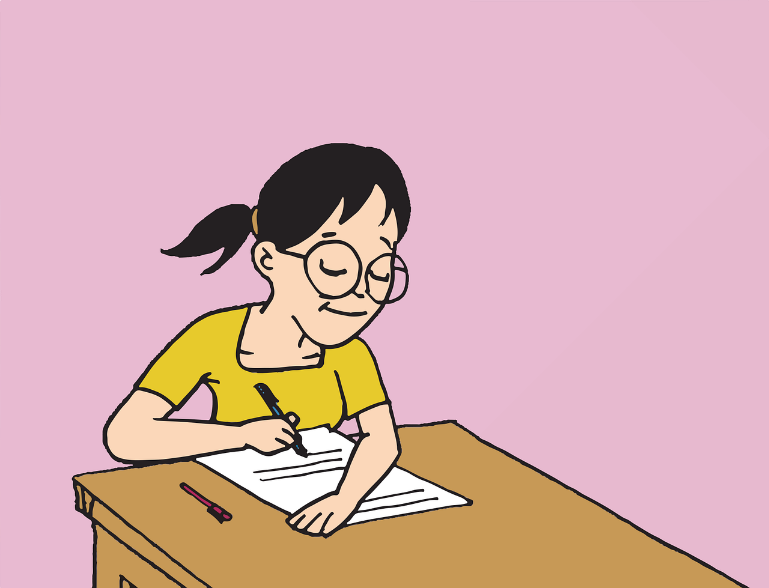 • Kitapçıklar önünüze konduğunda küçük bir heyecan yaşayabilirsiniz. Bu durum gayet normaldir. Bunu herkes yaşayabilir. Sınav başladıktan sonra birkaç dakika içinde daha rahat olacaksınız. • Denemelerinizdeki testleri hangi sırayla çözdüyseniz sınavda da o sırayla testleri çözün. Sınavda stil değiştirmeyin.• Kodlama yaparken soru soru kodlarsanız zamanınız boşa harcanabilir, tüm hepsini çözdükten sonra kodlarsanız kaydırma yapabilirsiniz. En doğru kodlama şekli; bir sayfadaki 3-4 soruyu çözüp ardından kodlamaktır. • Kodladığınız bir sorunun cevabını değiştirmek istediğinizde, cevap kâğıdını karalama yapmadan silmeye gayret edin.• Soruyla inatlaşmayın. İlk uğraşınızda çözemediğiniz zaman hemen soruyu temizleyip diğer soruya geçin. Tüm soruları cevaplandırdıktan sonra yapamadığınız sorulara zamanınız kalacaktır. Soruyla inatlaşıp çok zaman harcarsanız diğer soruları riske atarsınız. • Sorularda her cümlenin altını kesinlikle çizmeyin. Sorudaki ayrıntıyı fark edemeyebilirsiniz. Sadece önemli yerlerin altını çizebilirsiniz.• Önce soru kökünü daha sonra paragrafı veya öncülü okuyun. • Bir soru hakkında hiçbir fikriniz yoksa o soruyu boş bırakın. ( 3 yanlış 1 doğruyu götürür)• Uzun ve şekilli sorulardan gözünüz korkmasın. Uzun soru, zor soru değildir. Soru uzun olup da cevabı içinde saklayabilir ve cevabı çok kolay da olabilir. • Sayısal derslerde işlem yapın. Zihinden çözmeye çalışmayın. Zihinden yapılan işlemler çoğu zaman dikkatsizlikten dolayı yanlış çıkabilir.• Soru ifadelerinde yer alan : “ … söylenemez, …. Çıkarılamaz, … değildir” gibi olumsuz ifadelere dikkat edin. • Süreyi iyi ayarlayın. Erken bitirirseniz cevaplarınızı kontrol edin. Sınavdan erken çıkmayın.Mutlu ve Umutlu Olmanız Dileğiyle…Başarılar…Kdz. Ereğli Rehberlik ve Araştırma Merkezi 	  	Rehberlik Hizmetleri Bölümü